Lección 12: Día 2 de centrosTrabajemos con figuras y números.Calentamiento: Cuántos ves: 2 o 3 partes¿Cuántos ves?
¿Cómo lo sabes?, ¿qué ves?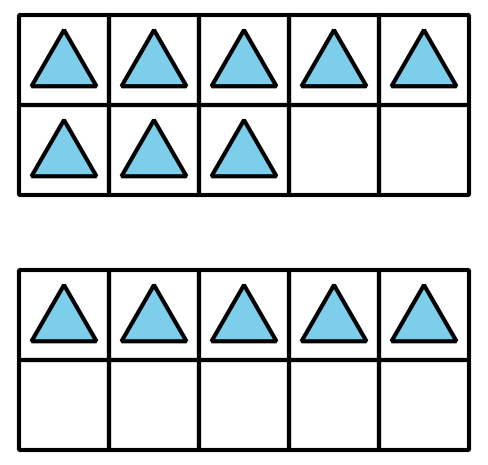 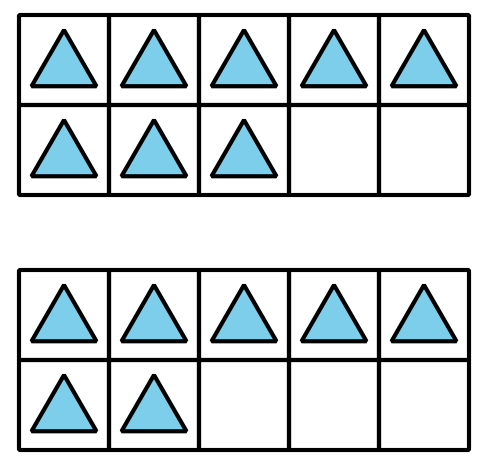 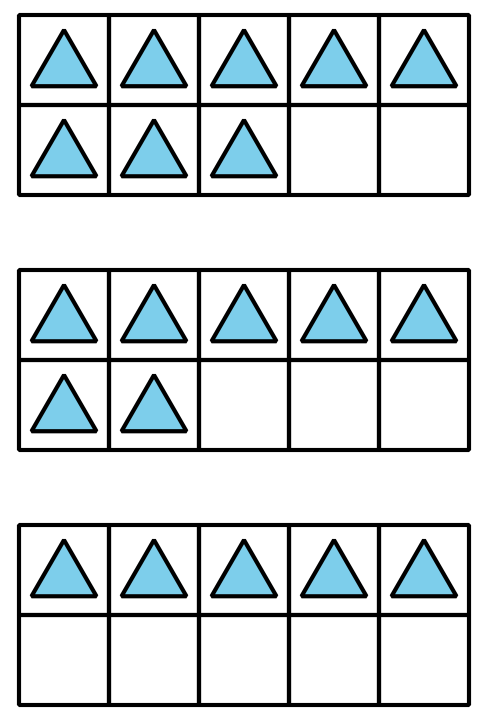 12.2: Centros: Momento de escogerEscoge un centro.Libros de imágenes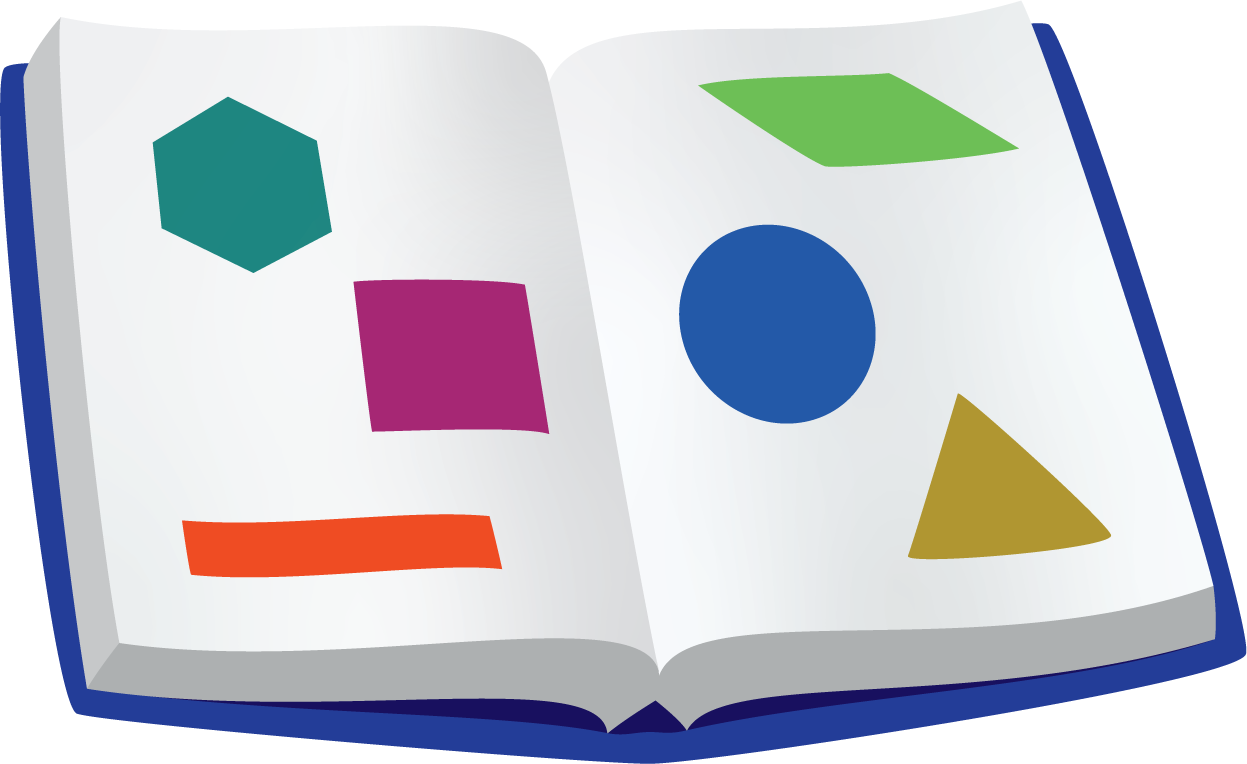 Haz una como la mía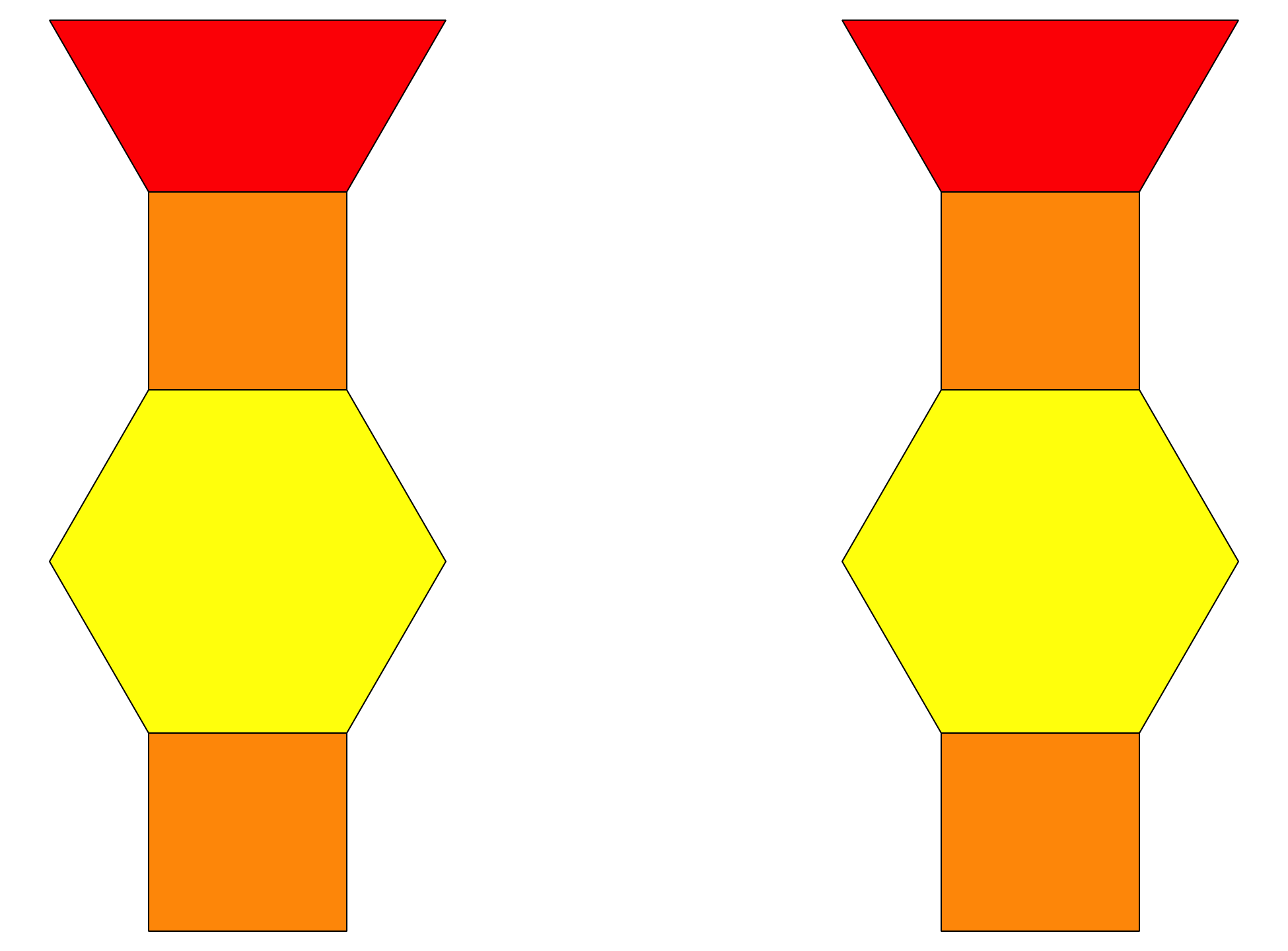 Captura cuadrados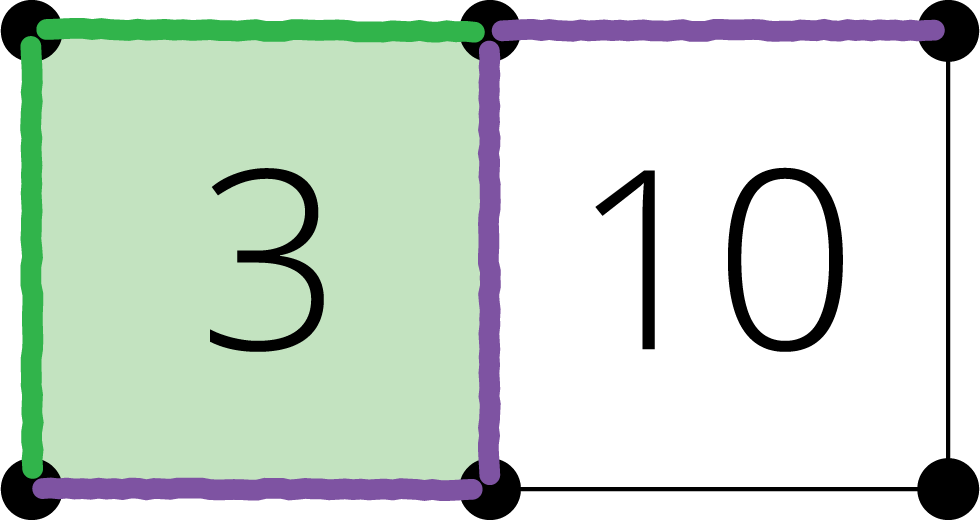 Números objetivo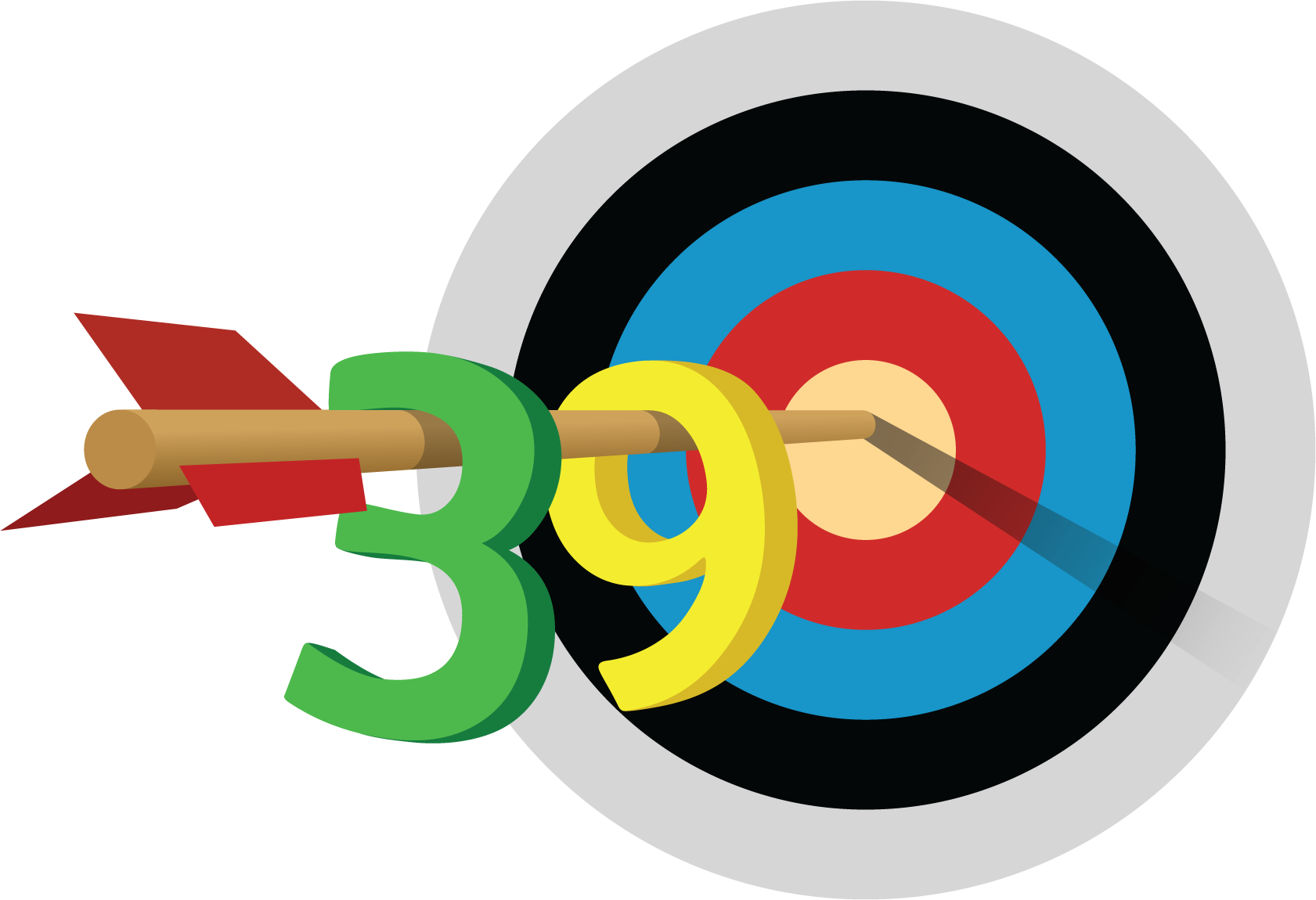 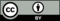 © CC BY 2021 Illustrative Mathematics®